Board MinutesApril 11, 2024The regular meeting of the Crawford County Board of Road Commissioners was held at their office at 500 Huron Street on Thursday, April 11, 2024, at 4:30 p.m., Present: Commissioner Jones, Vice Chairman Summers, and Chairman Halstead. Absent: Commissioner Larson and Commissioner Hanson. Administrative staff present:  Engineer Tech Tim McCarthy and Clerk of the Board, Leann Neilson. Public Attending:  Dorothy Frederick, County Commissioner, and Maple Forest Township Supervisor Tom Coors.It was moved by Chairman Halstead and supported by Vice Chairman Summers to approve the April 4, 2024; Crawford County Road Commission Agenda with the addition of the review of the road commission “Loaning of CCRC Equipment Policy” dated February 11, 1994, in historical minutes Book 7 page 10.  Roll Call:  Larson absent, Hanson absent, Jones yea, Halstead yea, Summers yea. Motion Carried.It was moved by Chairman Halstead, supported by Commissioner Jones to approve the March 28, 2024, Board Minutes as presented. Roll Call: Larson absent, Hanson absent, Jones yea, Halstead yea, Summers yea. Motion carried.Accounts Payable Voucher #14 in the amount of $319,704.53 was moved to pay by Vice Chairman Summers and supported by Chairman Halstead. Roll Call: Larson absent, Hanson absent, Jones yea, Halstead yea, Summers yea.  Motion Carried.Cash Flow: NoneAccounts Receivables: The Board would like Managing Director Babcock to contact Road Commission attorney William Cary for collection of the outstanding Christman account. Clerk of the Board Neilson will discuss the removal of the Lozon invoice with Managing Director when he returns from vacation.  Blade and Brine Report: NonePUBLIC COMMENTS:  County Commissioner Dorothy Frederick reported that County Commissioner Carey Jansen has resigned from the Board and that the Board of County Commissioners is accepting resumes until April 29,2024 for a replacement District 5 Commissioner. Maple Forest Township Supervisor Tom Coors inquired about the signing for the traffic detour on County Road 612 and M-93.  The bridge replacement projects on those roads are Michigan Department of Transportation projects, and all inquiries and concerns should be directed to them. NEW BUSINESS:  Fiscal Year 2023 Financial Statement was reviewed, and motion tabled until next meeting pending a Fund Balance amendment to be made by Treasury.Loaning of Road Commission Equipment Policy - It was moved by Chairman Halstead and seconded by Vice Chairman Summers to rescind the policy dated February 11, 1994, in Book 7 page 10 of Road Commission historical minutes prohibiting the loaning or renting of Road Commission equipment to other municipalities. Roll Call: Larson absent, Hanson absent, Jones yea, Summers yea, Halstead yea. Motion Carried. The Board is reviewing the “Retirement Party Procedures and Limits” policy dated December 21, 1999, in historical minutes Book 7 page 352. After reviewing the Board would like Road Commission Attorney William Cary to give his legal opinion as to whether employee parties are an allowable expense and to ensure that the Board stays in compliance with the law.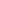 OLD BUSINESS:  None   MANAGING DIRECTOR COMMENTS:  Night Patrol will be ending Saturday April 13, 2024.COMMISSIONER’S COMMENTS: Commissioner Larson – Absent. Commissioner Summers – Inquired about the contractor’s progress on County Road 612 over the AuSable River project. Engineer Tech McCarthy reported that the contractor is working and staying in compliance with requirements. Commissioner Hanson – AbsentCommissioner Jones – NoneChairman Halstead – Inquired about the Grayling Township water expansion grant and permitting for the soil boring. Engineer Tech McCarthy said that the expedited permitting process has already begun. There being no further business to come before the Board Chairman Halstead declared the meeting adjourned at 4:56 p.m.________________________________				_____________________________Chairman, Ryan Halstead	       				Leann Neilson, Clerk of the Board 